INSTRUCCIONS ECONÒMICOADMINISTRATIVES PER A LA TRAMITACIÓ I ABONAMENT DE LES COMPENSACIONS ECONÒMIQUES ESTABLERTES EN EL DECRET 27/2019, DE 12 D’ABRIL, AMB MOTIU DE LES ELECCIONS AUTONÒMIQUES DEL 26 DE MAIG DE 2019A. MEMBRES DE LES JUNTES ELECTORALS DE ZONA1. Gratificacions Dret a la percepció La intervenció de les juntes electorals de zona de les Illes Balears en les eleccions al Parlament de les Illes Balears i als consells insulars de Mallorca, de Menorca i d’Eivissa que es celebraran el proper dia 26 de maig de 2019, genera per als seus membres el dret a percebre les gratificacions establertes a l’article 2 del Decret 27/2019, de 12 d’abril. El dret a la percepció comença des del moment en què es pren possessió del càrrec corresponent i s’entén referit a la totalitat del temps en què les juntes electorals de zona compleixen les seves funcions, des que es constitueixen fins que conclouen el seu mandat per expiració del termini legal, de conformitat amb el que disposa l’article 15.2 LOREG.En el supòsit que l’acompliment del càrrec sigui inferior al mandat legal de la junta electoral de zona, es tindrà dret exclusivament a una quantitat proporcional al temps efectiu de l’acompliment del càrrec.En el cas que un membre de la junta electoral de zona ocupi càrrecs amb diferent remuneració en la mateixa junta, ha de percebre la part proporcional que li correspon segons el temps de permanència en cada càrrec.El secretari o la secretària i/o el president o la presidenta de cada junta electoral de zona ha de comunicar a la unitat de gestió econòmica de la Conselleria de Presidència les variacions que es produeixin en la seva composició (substitucions de membres, canvi de funcions) i les ha d’acreditar amb la documentació pertinent.Quantia de les gratificacionsL’article 2 del Decret 27/2019, de 12 d’abril, estableix quanties diferents en funció del càrrec que tenen atribuït o de l’origen dels distints membres de les juntes electorals. En concret, les quanties de les gratificacions són les següents: TramitacióEls membres de les juntes electorals de zona sol·licitaran l’abonament de la gratificació que correspongui, mitjançant el document annex núm. I a, una vegada que hagi finalitzat el mandat de les juntes.A l’efecte d’acreditar el dret a percebre la gratificació, cada membre indicarà el número i la data del butlletí oficial en què es va fer públic el nomenament. Juntament amb la sol·licitud, s’ha d’aportar:Una còpia del DNI en el cas que no s’hagi autoritzat a l’Administració a consultar les dades d’identificació personal a través del Servei de Verificació de Dades d’Identitat. Una declaració de veracitat de dades bancàries, d’acord amb el model annex VI, El model 145 de comunicació de dades al pagador.En el cas que es vulgui l’aplicació d’un tipus de retenció d’IRPF superior al que correspongui legalment (tipus voluntari de retenció), s’ha de sol·licitar expressament en el mateix annex número I a.2. Indemnitzacions per desplaçamentConcepteAmb càrrec a aquest apartat se sufraguen les despeses de transport dels membres de les juntes electorals que s’hagin de desplaçar fora del municipi de residència habitual per assistir a les reunions reglamentàriament convocades relacionades amb les eleccions autonòmiques (Parlament i consells insulars).QuantiaD’acord amb l’article 2.3 del Decret 27/2019, en el cas de què s’hagin fet servir mitjans de transport públic (taxi, altres) l’Administració de la Comunitat Autònoma reintegrarà íntegrament la despesa. Si s’utilitza vehicle particular, s’abonarà cada quilòmetre recorregut a raó de 0,19 euros. TramitacióPer a la liquidació d’aquesta indemnització s’ha d’adjuntar, a més de l’annex I a:Una declaració responsable relativa a les despeses de transport (annex III a). El certificat d’assistència a reunions (annex IV).Els rebuts corresponents, en el cas d’utilització de transport públic.B. PERSONAL COL·LABORADOR DE LES JUNTES ELECTORALS DE ZONA1.1 Condició de personal col·laboradorEl president o la presidenta de la junta electoral de zona respectiva designa el personal col·laborador d’entre el personal al servei de qualsevol de les administracions públiques. 1.2 Quantia de les gratificacionsD’acord amb l’article 2.4 del Decret 27/2019, de 12 d’abril, per remunerar els serveis extraordinaris prestats pel personal col·laborador de les juntes electorals de zona, s’assigna per a cada junta la quantitat màxima de 48,76 euros per cada una de les meses que efectivament s’hi constitueixin en la seva zona. Els secretaris de les juntes electorals de zona determinaran les quantitats a abonar als col·laboradors en funció dels serveis extraordinaris realitzats i la responsabilitat assumida, tenint en compte que només es poden abonar els serveis prestats fora de l’horari habitual de treball.1.3 Tramitació El secretari o la secretària de la junta electoral de zona respectiva certificarà les quantitats assignades a cada col·laborador mitjançant el model que s’adjunta com annex II. El certificat ha d’incloure tot el personal col·laborador i ha de fixar la quantitat íntegra que ha de percebre cada persona. L’import total acumulat no pot superar l’import resultant de multiplicar el nombre de meses que efectivament es van constituir a la zona per la quantitat de 48,76 euros. Juntament amb l’annex II s’ha d’acompanyar per a cada persona:Una còpia del DNI o l’autorització a l’Administració per consultar les dades d’identificació personal a través del Servei de Verificació de Dades d’Identitat (annex V). Una declaració de veracitat de dades bancàries, d’acord amb el model annex VI. El model 145 de comunicació de dades al pagador.Si és el cas, la sol·licitud de tipus voluntari de retenció IRPF (annex VII).C. SECRETARIS I SECRETÀRIES DELS AJUNTAMENTS1. Gratificacions Dret a la percepció D’acord amb l’article 3 del Decret 27/2019, de 12 d’abril, els secretaris i les secretàries dels ajuntaments, com a delegats i delegades de les juntes electorals de zona, per l’acompliment de les seves funcions en les eleccions al Parlament de les Illes Balears i als consells insulars de Mallorca, de Menorca i d’Eivissa, han de percebre unes quantitats fixes determinades pel nombre total de meses electorals que efectivament es constitueixin en el municipi o municipis en què actuïn com a tals, amb independència de la seva naturalesa d’agrupats o acumulats en relació amb la persona que ocupi la secretaria.El dret a la percepció de les gratificacions anteriors s’entén referit a la totalitat del procés electoral autonòmic. En el cas que es romangui en el lloc per un temps inferior, tindrà dret a una quantitat proporcional a la permanència en el procés.En el cas que la persona titular d’una secretaria sigui adscrita a un nou ajuntament durant la realització del procés electoral autonòmic ha de rebre, si escau, la diferència que li correspon amb el que ja ha rebut, si l’ajuntament de destinació està comprès en un tram diferent del d’origen. Les incidències que es produeixin –canvis de destinació, participació per temps inferior en el procés electoral, etc.– i ha d’aportar la documentació pertinent.Quantia de les gratificacionsD’acord amb l’article 3 del Decret 27/201, els imports que s’han d’abonar als delegats i delegades de les juntes electorals de zona per l’exercici de les seves funcions en les eleccions autonòmiques de 2019 són els següents:L’abonament d’aquestes gratificacions s’ha de fer una vegada que hagi conclòs el mandat de les juntes electorals, d’acord amb el que disposa l’article 15.2 de la LOREG.Tramitació de les gratificacionsEls secretaris i les secretàries sol·licitaran l’abonament de la gratificació que correspongui, mitjançant el document annex núm. I b. Juntament amb la sol·licitud, s’ha d’aportar la documentació següent: Una còpia del DNI en el cas que no s’hagi autoritzat a l’Administració a consultar les dades d’identificació personal a través del Servei de Verificació de Dades d’Identitat. Una declaració de veracitat de dades bancàries, d’acord amb el model annex VI, El model 145 de comunicació de dades al pagador.En el cas que es vulgui l’aplicació del tipus voluntari de retenció a efectes d’IRPF, s’ha de sol·licitar expressament en el mateix annex I b.Indemnitzacions per desplaçament2.1 ConcepteAmb càrrec a aquest apartat se sufraguen les despeses de transport dels delegats i delegades de les juntes electorals de zona que s’hagin de desplaçar fora del municipi de residència habitual per assistir a les reunions reglamentàriament convocades per tractar assumptes exclusivament relacionats amb les eleccions autonòmiques../2.2 QuantiaD’acord amb l’article 3.3 del Decret 27/2019, en el cas de què s’hagin fet servir mitjans de transport públic (taxi, altres) s’abonarà íntegrament la despesa. Si s’utilitza vehicle particular, s’abonarà cada quilòmetre recorregut a raó de 0,19 euros. 2.3 TramitacióLa sol·licitud de la indemnització es durà a terme mitjançant el mateix annex II que s’ha de fer servir per sol·licitar la gratificació indicada a l’apartat anterior. A més s’ha d’adjuntar:Una declaració responsable relativa a les despeses de transport (annex III a). El certificat d’assistència a reunions (annex IV).Els rebuts corresponents, en el cas d’utilització de transport públic.D. PERSONAL COL·LABORADOR DELS AJUNTAMENTSCondició de personal col·laboradorEl personal col·laborador ha de ser designat pel secretari o la secretària de l’Ajuntament com a delegat o delegada de la Junta.Quantia de les gratificacionsL’article 3.4 del Decret 32/2015, de 15 de maig, disposa que per remunerar els serveis extraordinaris prestats pel personal col·laborador dels ajuntaments, excepte els secretaris, s’assigna la quantitat de 40,64 euros, per cada mesa electoral efectivament constituïda en el municipi corresponent.Les quantitats que s’han d’abonar al personal col·laborador són determinades lliurament pel secretari o la secretària en funció dels serveis extraordinaris realitzats i la responsabilitat assumida. S’ha de tenir en compte que només es poden abonar els serveis prestats fora de l’horari habitual de treball.L’import total acumulat no pot superar la quantitat resultant de multiplicar el nombre de meses que efectivament es van constituir al municipi corresponent per la quantitat de 40,64 euros.Tramitació de les gratificacionsEls secretaris/àries certificaran les quantitats assignades a cada col·laborador mitjançant el model que s’adjunta com a annex II. El certificat ha d’incloure tot el personal col·laborador i ha de fixar la quantitat íntegra que ha de percebre cada persona. Juntament amb l’annex II s’ha d’acompanyar per a cada persona:Una còpia del DNI o l’autorització a l’Administració per consultar les dades d’identificació personal a través del Servei de Verificació de Dades d’Identitat (annex V). Una declaració de veracitat de dades bancàries, d’acord amb el model annex VI. El model 145 de comunicació de dades al pagador.Si és el cas, la sol·licitud de tipus voluntari de retenció IRPF (annex VII).E. JUTGES DE PRIMERA INSTÀNCIA I DE PAUGratificació1.1 Dret a la gratificació i quantiaL’article 101 de la LOREG disposa que una vegada rebuda la documentació per part del president de la mesa electoral, el jutge de primera instància o de pau s’ha de desplaçar personalment a la seu de la junta electoral que ha de realitzar l’escrutini, per fer lliurament dels dos primers sobres. L’article 4 del Decret 32/2015, de 15 de maig, indemnitza aquesta actuació amb la quantitat de 60,58 euros. TramitacióEls jutges o les jutgesses de primera instància i de pau sol·licitaran l’abonament de la gratificació, mitjançant el document annex núm. I c. Juntament amb la sol·licitud, s’ha d’aportar la documentació següent: Una còpia del DNI en el cas que no s’hagi autoritzat a l’Administració a consultar les dades d’identificació personal a través del Servei de Verificació de Dades d’Identitat. Una declaració de veracitat de dades bancàries, d’acord amb el model annex VI. El model 145 de comunicació de dades al pagador.En el cas que es vulgui l’aplicació del tipus voluntari de retenció a efectes d’IRPF, s’ha de sol·licitar expressament en el mateix annex I c.  Indemnització per desplaçamentConcepteAmb càrrec a aquest apartat se sufraguen les despeses de transport que els ocasioni el trasllat de la documentació electoral.2.2 QuantiaD’acord amb l’article 4 del Decret 27/2019, en el cas de què s’hagi fet servir mitjans de transport públic (taxi, altres) s’abonarà íntegrament la despesa. Si s’utilitza vehicle particular, s’abonarà cada quilòmetre recorregut a raó de 0,19 euros. 2.3 TramitacióLa sol·licitud de la indemnització es durà a terme mitjançant el mateix annex I c que s’ha de fer servir per sol·licitar la gratificació indicada a l’apartat anterior. A més s’ha d’adjuntar:Una declaració responsable relativa a les despeses de transport (annex III b). Els rebuts corresponents, en el cas d’utilització de transport públic.F. REPRESENTANTS DE L’ADMINISTRACIÓConcepteD’acord amb l’article 91.3 de la LOREG, els representants de l’Administració són aquelles persones designades per l’Administració per recaptar informació sobre el resultat de l’escrutini.Atesos els criteris establerts per la Comissió de Seguiment del Conveni marc de col·laboració en matèria de gestió electoral, entre el Ministeri de l’Interior i el Govern de les Illes Balears, els representants de l’Administració seran únics per a tots els processos electorals que es celebraran el 26 de maig.L’article 5.2 del Decret 27/2019, de 12 d’abril disposa que en aquests casos de representant únic en processos electorals concurrents, les retribucions a percebre pels representants s’acordaran per les dues administracions convocants. Quantia de les retribucionsPer a les eleccions de 2019, l’Administració de la Comunitat Autònoma de les Illes Balears i l’Administració de l’Estat han acordat les quanties següents: Retribució per mesa en què intervengui: 120 €. Retribució per transmissió de dades mitjançant dispositiu mòbil: 56 €Retribució en col·legis amb mesa única: 190 €. En cap cas, la retribució pot superar els 250 € per la seva participació en tots els processos electorals. L’Administració de la Comunitat Autònoma abonarà a cada representant el 50 % de la quantitat que correspongui.TramitacióEls representants de l’Administració i/o les persones que actuïn com a transmissors de dades mitjançant dispositius mòbils sol·licitaran l’abonament de les gratificacions mitjançant els annexos I d respectivament. A la sol·licitud han d’adjuntar la documentació següent: Una còpia del DNI o l’autorització a l’Administració per consultar les dades d’identificació personal a través del Servei de Verificació de Dades d’Identitat (annex V). Una declaració de veracitat de dades bancàries, d’acord amb el model annex VI. El model 145 de comunicació de dades al pagador.La secretària general de la Conselleria de Presidència certificarà les quantitats a abonar a cada representant, mitjançant el model que ha de facilitar la unitat de gestió econòmica de la Conselleria. G. Retencions per IRPFTotes les retribucions recollides en aquestes instruccions, excepció feta les indemnitzacions per transport, seran objecte de retenció a l’efecte d’IRPF. El tipus de retenció aplicable es determinarà segons allò disposat a l’article 80.1.1er del Reglament de l’Impost sobre la Renda de les Persones Físiques, aprovat pel Reial Decret 439/2007, de 30 de març, la qual cosa comporta la determinació de l’import de la retenció conforme al procediment general regulat a l’article 82 del Reglament de l’Impost. El tipus varia en funció de les circumstàncies personals de la persona perceptora. Per poder conèixer-les, les persones perceptores han d'aportar el Model 145, d’acord amb allò previst en l’article 88 del RIRPF.El tipus mínim de retenció és actualment del 2 %. Els perceptors poden sol·licitar expressament l’aplicació d’un tipus de retenció superior al que correspongui reglamentàriament, que no pot excedir del 45 %.H. Presentació de documentacióLes sol·licituds a què es fa referència en aquestes instruccions economicoadministratives s’han de signar electrònicament i enviar-la, juntament amb la documentació escanejada a la Unitat de Gestió Econòmica de la Conselleria de Presidència, mitjançant correu electrònic a l’adreça ugecpres@caib.es. En cas de no tenir certificat de firma electrònica, la documentació esmentada en aquestes instruccions s’haurà de trametre a l’adreça següent: Unitat de Gestió Econòmica. Passeig de Sagrera, 2, 07012. Palma.Les consultes es poden adreçar al correu electrònic esmentat, o al telèfon 971177100 ext. (69771 i/o 63255)ANNEX I aSOL·LICITUD DE PAGAMENT MEMBRES DE JUNTA ELECTORAL DE ZONA(art. 2 del Decret 27/2019, de 12 d’abrilBOIB núm. 48, de 13 d’abril)Centre Gestor al qual s’adreça: CONSELLERIA DE PRESIDÈNCIAJUNTA ELECTORAL DE ZONA DE ..............................................................................Nom i llinatges: .......................................................................................................Adreça correu electrònic: ........................................................................................Telèfon: ....................................................................................................................Sol·licit el pagament de les quantitats meritades amb motiu de les eleccions al Parlament de les Illes Balears i als consells insulars de Mallorca, Menorca i Eivissa 2019.Gratificació (article 2.1 Decret 27/2019)Concepte (marcau el que correspongui) President/aSecretari/àriaVocal judicialVocal no judicialPeríode en el qual s’ha exercit el càrrec: Tot el període electoral Des de ............................................. fins a .........................................................Butlletí oficial en el que consta el nomenament: ....................................................Indemnització per desplaçaments (art. 2.3 Decret 27/2019)Tipus de transport (marcau el que correspongui) Transport públic Vehicle particular Kilòmetres efectuats:  ...............  kmDocumentació que s’adjunta:  Fotocòpia del DNI, si no s’autoritza la consulta al SVDI Declaració de veracitat de dades bancàries (annex VI) Model 145 de comunicació de dades al pagadorEn cas de sol·licitar indemnització per desplaçaments Declaració responsable de despeses de transport (annex III a) Certificat d’assistència a reunions (annex IV) Justificants pagament transport públic..................................., .................. d .............................. de 20...(signatura) --------------------------------------------------------------------------------------------------------------AUTORITZ a la Conselleria de Presidència a consultar les dades d’identificació personal a través del Servei de Verificació de Dades d’Identitat (SVDI), amb garantia de confidencialitat i a l’exclusiu efecte de la retribució establerta en el Decret 27/2019, de 12 d’abril, amb motiu de les eleccions autonòmiques de 26 de maig de 2019...................................., .................. d .............................. de 20...(signatura)---------------------------------------------------------------------------------------------------------SOL·LICIT que m’apliquin una retenció del ................ % sobre l’import de la gratificació a l’efecte de l’IRPF...................................., .................. d .............................. de 20...(signatura)Informació sobre protecció de dades personalsDe conformitat amb el Reglament (UE) 2016/679 (RGPD) i la legislació vigent en matèria de protecció de dades, s’informa del tractament de les dades personals en relació amb la gestió dels processos electorals per part de l’Administració de la CAIB en les eleccions autonòmiques de 26 de maig de 2019.Finalitat del tractament i base jurídica: tractament de dades a l’efecte d’identificar les persones relacionades al Decret 27/2019, de 12 d’abril, pel qual es regulen les compensacions econòmiques que han de percebre els membres de les juntes electorals i el personal que participen en el desenvolupament dels processos electorals al Parlament de les Illes Balears i als consells insulars de Mallorca, de Menorca i d’Eivissa.Responsable del tractament: Secretaria General de la Conselleria de Presidència del Govern de les Illes Balears (passeig de Sagrera, 2, 07012 Palma. Tel. 971 177 100).Destinataris de les dades personals: no se cediran les dades personals a tercers, tret que hi hagi obligació legal o interès legítim de fer-ho d’acord amb el RGPD.Termini de conservació de les dades personals: durant el temps necessari per a la tramitació i el compliment de la finalitat per a la qual es varen recollir d’acord amb la normativa legal vigent.Exercici de drets i reclamacions: la persona afectada pel tractament de dades personals pot exercir els seus drets d’informació, d’accés, de rectificació, de supressió, de limitació, de portabilitat, d’oposició i de no inclusió en tractaments automatitzats (i, fins i tot, de retirar el consentiment, si és el cas, en els termes que estableix el RGPD) davant el responsable del tractament esmentat abans, mitjançant el procediment «Sol·licitud d’exercici de drets en matèria de protecció de dades personals», previst en la Seu Electrònica de la CAIB (seu electrònica).Una vegada rebuda la resposta del responsable o en el cas que no hi hagi resposta en el termini d’un mes, la persona afectada pot presentar la «Reclamació de tutela de drets» davant l’Agència Espanyola de Protecció de Dades.Delegació de Protecció de Dades: la Delegació de Protecció de Dades de l’Administració de la CAIB té la seu a la Conselleria de Presidència (passeig de Sagrera, 2, 07012 Palma). Adreça electrònica de contacte: protecciodades@dpd.caib.es.ANNEX I bSOL·LICITUD DE PAGAMENT SECRETARIS I SECRETÀRIES D’AJUNTAMENTS(art. 3 del Decret 27/2019, de 12 d’abrilBOIB núm. 48, de 13 d’abril)Centre Gestor al qual s’adreça: CONSELLERIA DE PRESIDÈNCIAAJUNTAMENT DE .......................................................................................................Nom i llinatges: .........................................................................................................Adreça correu electrònic: .........................................................................................Telèfon: ......................................................................................................................Sol·licit la tramitació i pagament de les quantitats meritades amb motiu de les eleccions al Parlament de les Illes Balears i als consells insulars de Mallorca, Menorca i Eivissa 2019.Gratificació (article 3.1 Decret 27/2019)ConcepteSecretari/ària Període en el qual ha exercit la Secretaria: Tot el període electoral Des de ............................................ fins a ........................................................Nombre de meses efectivament constituïdes en el municipi: ...........................Indemnització per desplaçaments (art. 2.3 Decret 27/2019)Tipus de transport (marcau el que correspongui) Transport públic Transport privat Kilòmetres efectuats:  .............  kmDocumentació que s’adjunta:  Fotocòpia del DNI, si no s’autoritza la consulta al SVDI Declaració de veracitat de dades bancàries (annex VI) Model 145 de comunicació de dades al pagador Si és el cas, acreditació d’altres circumstàncies (canvi de destinació, participació per temps inferior al procés electoral...)En cas de sol·licitar indemnització per desplaçaments Declaració responsable de despeses de transport (annex III a) Certificat d’assistència a reunions (annex IV) Justificants pagament transport públic..................................., .................. d .............................. de 20...(signatura) --------------------------------------------------------------------------------------------------------------AUTORITZA la Conselleria de Presidència a consultar les dades d’identificació personal a través del Servei de Verificació de Dades d’Identitat (SVDI), amb garantia de confidencialitat i a l’exclusiu efecte de la retribució establerta en el Decret 27/2019, de 12 d’abril, amb motiu de les eleccions autonòmiques de 26 de maig de 2019...................................., .................. d .............................. de 20...(signatura)---------------------------------------------------------------------------------------------------------------SOL·LICIT que m’apliquin una retenció del ................ % sobre l’import de la gratificació a l’efecte de l’IRPF...................................., .................. d .............................. de 20...(signatura)Informació sobre protecció de dades personalsDe conformitat amb el Reglament (UE) 2016/679 (RGPD) i la legislació vigent en matèria de protecció de dades, s’informa del tractament de les dades personals en relació amb la gestió dels processos electorals per part de l’Administració de la CAIB en les eleccions autonòmiques de 26 de maig de 2019.Finalitat del tractament i base jurídica: tractament de dades a l’efecte d’identificar les persones relacionades al Decret 27/2019, de 12 d’abril, pel qual es regulen les compensacions econòmiques que han de percebre els membres de les juntes electorals i el personal que participen en el desenvolupament dels processos electorals al Parlament de les Illes Balears i als consells insulars de Mallorca, de Menorca i d’Eivissa.Responsable del tractament: Secretaria General de la Conselleria de Presidència del Govern de les Illes Balears (passeig de Sagrera, 2, 07012 Palma. Tel. 971 177 100).Destinataris de les dades personals: no se cediran les dades personals a tercers, tret que hi hagi obligació legal o interès legítim de fer-ho d’acord amb el RGPD.Termini de conservació de les dades personals: durant el temps necessari per a la tramitació i el compliment de la finalitat per a la qual es varen recollir d’acord amb la normativa legal vigent.Exercici de drets i reclamacions: la persona afectada pel tractament de dades personals pot exercir els seus drets d’informació, d’accés, de rectificació, de supressió, de limitació, de portabilitat, d’oposició i de no inclusió en tractaments automatitzats (i, fins i tot, de retirar el consentiment, si és el cas, en els termes que estableix el RGPD) davant el responsable del tractament esmentat abans, mitjançant el procediment «Sol·licitud d’exercici de drets en matèria de protecció de dades personals», previst en la Seu Electrònica de la CAIB (seu electrònica).Una vegada rebuda la resposta del responsable o en el cas que no hi hagi resposta en el termini d’un mes, la persona afectada pot presentar la «Reclamació de tutela de drets» davant l’Agència Espanyola de Protecció de Dades.Delegació de Protecció de Dades: la Delegació de Protecció de Dades de l’Administració de la CAIB té la seu a la Conselleria de Presidència (passeig de Sagrera, 2, 07012 Palma). Adreça electrònica de contacte: protecciodades@dpd.caib.es.ANNEX I cSOL·LICITUD DE PAGAMENT JUTGES I JUTGESSES DE PRIMERA INSTÀNCIA I DE PAU(art. 4 del Decret 27/2019, de 12 d’abrilBOIB núm. 48, de 13 d’abril)Centre Gestor al qual s’adreça: CONSELLERIA DE PRESIDÈNCIAJUTJAT DE ...................................................................................................................Nom i llinatges: .........................................................................................................Adreça correu electrònic: .........................................................................................Telèfon: ......................................................................................................................Sol·licit la tramitació i pagament de les quantitats meritades amb motiu de les eleccions al Parlament de les Illes Balears i als consells insulars de Mallorca, Menorca i Eivissa 2019.Gratificació (article 4 Decret 27/2019)Concepte Jutge/Jutgessa de Primera Instància Jutge/Jutgessa de PauIndemnització per desplaçaments (art. 4 Decret 27/2019)Tipus de transport (marcau el que correspongui) Transport públic Transport privat Kilòmetres efectuats:  .............  kmDocumentació que s’adjunta:  Fotocòpia del DNI, si no s’autoritza la consulta al SVDI Declaració de veracitat de dades bancàries (annex VI) Model 145 de comunicació de dades al pagadorEn cas de sol·licitar indemnització per desplaçaments Declaració responsable de despeses de transport (annex III b) Justificants pagament transport públic..................................., .................. d .............................. de 20...(signatura) --------------------------------------------------------------------------------------------------------------AUTORITZA la Conselleria de Presidència a consultar les dades d’identificació personal a través del Servei de Verificació de Dades d’Identitat (SVDI), amb garantia de confidencialitat i a l’exclusiu efecte de la retribució establerta en el Decret 27/2019, de 12 d’abril, amb motiu de les eleccions autonòmiques de 26 de maig de 2019...................................., .................. d .............................. de 20...(signatura)---------------------------------------------------------------------------------------------------------------SOL·LICIT que m’apliquin una retenció del ................ % sobre l’import de la gratificació a l’efecte de l’IRPF...................................., .................. d .............................. de 20...(signatura)Informació sobre protecció de dades personalsDe conformitat amb el Reglament (UE) 2016/679 (RGPD) i la legislació vigent en matèria de protecció de dades, s’informa del tractament de les dades personals en relació amb la gestió dels processos electorals per part de l’Administració de la CAIB en les eleccions autonòmiques de 26 de maig de 2019.Finalitat del tractament i base jurídica: tractament de dades a l’efecte d’identificar les persones relacionades al Decret 27/2019, de 12 d’abril, pel qual es regulen les compensacions econòmiques que han de percebre els membres de les juntes electorals i el personal que participen en el desenvolupament dels processos electorals al Parlament de les Illes Balears i als consells insulars de Mallorca, de Menorca i d’Eivissa.Responsable del tractament: Secretaria General de la Conselleria de Presidència del Govern de les Illes Balears (passeig de Sagrera, 2, 07012 Palma. Tel. 971 177 100).Destinataris de les dades personals: no se cediran les dades personals a tercers, tret que hi hagi obligació legal o interès legítim de fer-ho d’acord amb el RGPD.Termini de conservació de les dades personals: durant el temps necessari per a la tramitació i el compliment de la finalitat per a la qual es varen recollir d’acord amb la normativa legal vigent.Exercici de drets i reclamacions: la persona afectada pel tractament de dades personals pot exercir els seus drets d’informació, d’accés, de rectificació, de supressió, de limitació, de portabilitat, d’oposició i de no inclusió en tractaments automatitzats (i, fins i tot, de retirar el consentiment, si és el cas, en els termes que estableix el RGPD) davant el responsable del tractament esmentat abans, mitjançant el procediment «Sol·licitud d’exercici de drets en matèria de protecció de dades personals», previst en la Seu Electrònica de la CAIB (seu electrònica).Una vegada rebuda la resposta del responsable o en el cas que no hi hagi resposta en el termini d’un mes, la persona afectada pot presentar la «Reclamació de tutela de drets» davant l’Agència Espanyola de Protecció de Dades.Delegació de Protecció de Dades: la Delegació de Protecció de Dades de l’Administració de la CAIB té la seu a la Conselleria de Presidència (passeig de Sagrera, 2, 07012 Palma). Adreça electrònica de contacte: protecciodades@dpd.caib.es.ANNEX I dSOL·LICITUD DE PAGAMENT REPRESENTANTS DE L’ADMINISTRACIÓ(art. 5 del Decret 27/2019, de 12 d’abrilBOIB núm. 48, de 13 d’abril)Centre Gestor al qual s’adreça: CONSELLERIA DE PRESIDÈNCIANom i llinatges: .........................................................................................................DNI: ............................................................................................................................Adreça correu electrònic: .........................................................................................Telèfon: ......................................................................................................................SOL·LICIT el pagament de les quantitats meritades amb motiu de la meva participació com a representant de l’Administració a les eleccions al Parlament de les Illes Balears i als consells insulars de Mallorca, Menorca i Eivissa 2019 en el col·legi electoral següent:Col·legi electoral: .....................................................................................................Municipi: ....................................................................Illa: ........................................  	Nombre de meses en les que he actuat com a representant: ..............Nombre de meses transmeses (si també heu actuat com a transmissor tablet): .............. Documentació que s’adjunta:  Fotocòpia del DNI, si no s’autoritza la consulta al SVDI Declaració de veracitat de dades bancàries (annex VI) Model 145 de comunicació de dades al pagador..................................., .................. d .............................. de 20...(signatura) --------------------------------------------------------------------------------------------------------------AUTORITZ a la Conselleria de Presidència a consultar les dades d’identificació personal a través del Servei de Verificació de Dades d’Identitat (SVDI), amb garantia de confidencialitat i a l’exclusiu efecte de la retribució establerta en el Decret 27/2019, de 12 d’abril, amb motiu de les eleccions autonòmiques de 26 de maig de 2019...................................., .................. d .............................. de 20...(signatura)---------------------------------------------------------------------------------------------------------SOL·LICIT que m’apliquin una retenció del ................ % sobre l’import de la gratificació a l’efecte de l’IRPF...................................., .................. d .............................. de 20...(signatura)Informació sobre protecció de dades personalsDe conformitat amb el Reglament (UE) 2016/679 (RGPD) i la legislació vigent en matèria de protecció de dades, s’informa del tractament de les dades personals que implica ser representant de l’Administració de la CAIB en les eleccions autonòmiques de 26 de maig de 2019.Finalitat del tractament i base jurídica: tractament de dades a l’efecte d’abonar les corresponents retribucions en relació amb la seva intervenció en el procés d’escrutini previst en l’article 91.3 de la Llei orgànica 5/1985, de 19 de juny, del règim electoral general (LOREG).Responsable del tractament: Secretaria General de la Conselleria de Presidència del Govern de les Illes Balears (passeig de Sagrera, 2, 07012 Palma. Tel. 971 177 100).Les dades personals són compartides amb altres responsables dels processos electorals de les eleccions europees i locals (Ministeri de l’Interior i ajuntaments) com a conseqüència de la representació única per a totes les eleccions concurrents del dia 26 de maig de 2019.Encarregat del tractament a l’efecte de poder contactar amb els representats: Indra Soluciones Tecnologías de la Información, SLU (Minsait), en el marc de l’execució del contracte de recollida, processament i difusió de l’escrutini provisional de les eleccions autonòmiques de 2019.Destinataris de les dades personals: no se cediran les dades personals a tercers, tret que hi hagi obligació legal o interès legítim de fer-ho d’acord amb el RGPD.Termini de conservació de les dades personals: durant el temps necessari per executar la funció de representant en el procés electoral i, com a màxim, fins a la celebració de noves eleccions autonòmiques, amb la finalitat de poder informar-los sobre la seva opció de sol·licitar ser representant de nou, sense perjudici de l’exercici dels seus drets en relació amb el tractament.Termini de conservació per part de l’encarregat: durant el temps necessari per executar la funció de representant en el procés electoral i, com a màxim, fins a la finalització del contracte.Exercici de drets i reclamacions: la persona afectada pel tractament de dades personals pot exercir els seus drets d’informació, d’accés, de rectificació, de supressió, de limitació, de portabilitat, d’oposició i de no inclusió en tractaments automatitzats (i, fins i tot, de retirar el consentiment, si és el cas, en els termes que estableix el RGPD) davant el responsable del tractament esmentat abans, mitjançant el procediment «Sol·licitud d’exercici de drets en matèria de protecció de dades personals», previst en la Seu Electrònica de la CAIB (seu electrònica).Una vegada rebuda la resposta del responsable o en el cas que no hi hagi resposta en el termini d’un mes, la persona afectada pot presentar la «Reclamació de tutela de drets» davant l’Agència Espanyola de Protecció de Dades.Delegació de Protecció de Dades: la Delegació de Protecció de Dades de l’Administració de la CAIB té la seu a la Conselleria de Presidència (passeig de Sagrera, 2, 07012 Palma). Adreça electrònica de contacte: protecciodades@dpd.caib.es.ANNEX I eSOL·LICITUD DE PAGAMENT TRANSMISSORSCentre Gestor al qual s’adreça: CONSELLERIA DE PRESIDÈNCIANom i llinatges: .........................................................................................................DNI: ............................................................................................................................Adreça correu electrònic: .........................................................................................Telèfon: ......................................................................................................................SOL·LICIT el pagament de les quantitats meritades amb motiu de la meva participació com a transmissor mitjançant dispositiu mòbil en el procés d’escrutini provisional de les eleccions al Parlament de les Illes Balears i als consells insulars de Mallorca, Menorca i Eivissa 2019 en el col·legi electoral següent:Col·legi electoral: ...........................................................................................................Municipi: ....................................................................  Illa: ...........................................  	Nombre de meses transmeses mitjançant tablet: ..............Documentació que s’adjunta:  Fotocòpia del DNI, si no s’autoritza la consulta al SVDI Declaració de veracitat de dades bancàries (annex VI) Model 145 de comunicació de dades al pagador..................................., .................. d .............................. de 20...(signatura) --------------------------------------------------------------------------------------------------------------AUTORITZ a la Conselleria de Presidència a consultar les dades d’identificació personal a través del Servei de Verificació de Dades d’Identitat (SVDI), amb garantia de confidencialitat i a l’exclusiu efecte de la retribució establerta en el Decret 27/2019, de 12 d’abril, amb motiu de les eleccions autonòmiques de 26 de maig de 2019...................................., .................. d .............................. de 20...(signatura)---------------------------------------------------------------------------------------------------------SOL·LICIT que m’apliquin una retenció del ................ % sobre l’import de la gratificació a l’efecte de l’IRPF...................................., .................. d .............................. de 20...(signatura)Informació sobre protecció de dades personalsDe conformitat amb el Reglament (UE) 2016/679 (RGPD) i la legislació vigent en matèria de protecció de dades, s’informa del tractament de les dades personals que implica ser representant de l’Administració de la CAIB en les eleccions autonòmiques de 26 de maig de 2019.Finalitat del tractament i base jurídica: tractament de dades a l’efecte d’abonar les corresponents retribucions en relació amb la seva intervenció en el procés d’escrutini previst en l’article 91.3 de la Llei orgànica 5/1985, de 19 de juny, del règim electoral general (LOREG).Responsable del tractament: Secretaria General de la Conselleria de Presidència del Govern de les Illes Balears (passeig de Sagrera, 2, 07012 Palma. Tel. 971 177 100).Les dades personals són compartides amb altres responsables dels processos electorals de les eleccions europees i locals (Ministeri de l’Interior i ajuntaments) com a conseqüència de la representació única per a totes les eleccions concurrents del dia 26 de maig de 2019.Encarregat del tractament a l’efecte de poder contactar amb els representats: Indra Soluciones Tecnologías de la Información, SLU (Minsait), en el marc de l’execució del contracte de recollida, processament i difusió de l’escrutini provisional de les eleccions autonòmiques de 2019.Destinataris de les dades personals: no se cediran les dades personals a tercers, tret que hi hagi obligació legal o interès legítim de fer-ho d’acord amb el RGPD.Termini de conservació de les dades personals: durant el temps necessari per executar la funció de representant en el procés electoral i, com a màxim, fins a la celebració de noves eleccions autonòmiques, amb la finalitat de poder informar-los sobre la seva opció de sol·licitar ser representant de nou, sense perjudici de l’exercici dels seus drets en relació amb el tractament.Termini de conservació per part de l’encarregat: durant el temps necessari per executar la funció de representant en el procés electoral i, com a màxim, fins a la finalització del contracte.Exercici de drets i reclamacions: la persona afectada pel tractament de dades personals pot exercir els seus drets d’informació, d’accés, de rectificació, de supressió, de limitació, de portabilitat, d’oposició i de no inclusió en tractaments automatitzats (i, fins i tot, de retirar el consentiment, si és el cas, en els termes que estableix el RGPD) davant el responsable del tractament esmentat abans, mitjançant el procediment «Sol·licitud d’exercici de drets en matèria de protecció de dades personals», previst en la Seu Electrònica de la CAIB (seu electrònica).Una vegada rebuda la resposta del responsable o en el cas que no hi hagi resposta en el termini d’un mes, la persona afectada pot presentar la «Reclamació de tutela de drets» davant l’Agència Espanyola de Protecció de Dades.Delegació de Protecció de Dades: la Delegació de Protecció de Dades de l’Administració de la CAIB té la seu a la Conselleria de Presidència (passeig de Sagrera, 2, 07012 Palma). Adreça electrònica de contacte: protecciodades@dpd.caib.es.ANNEX IICERTIFICAT DE SERVEIS DEL PERSONAL COL·LABORADOR (art. 2.4 i 3.4 Decret 27/2019)................................................................................................................... (nom i llinatges) Secretari/ària de la Junta Electoral de Zona d .......................................................... Secretari/ària de l’Ajuntament d ................................................................................CERTIFICQue el personal que es relaciona a continuació ha prestat serveis extraordinaris per a l’organització i l’execució dels processos electorals del Parlament de les Illes Balears i dels consells insulars del 26 de maig de 2019.Que el nombre de meses constituïdes efectivament  en ............................ (la zona, el municipi) ha estat de ................. Que, de conformitat amb el criteri d’execució establert a les instruccions econòmicoadministratives per a les despeses del personal col·laborador, l’import íntegre que s’ha d’abonar a cada perceptor és el següent:I, perquè consti, davant la Conselleria de Presidència, a l’efecte de pagament, expedesc aquest certificat. ______________________ , _______ d _______________ de 20____(signatura)Recordau adjuntar per a cada perceptor:Còpia del DNI o autorització per consultar les dades d’identificació al SVDI (annex V).Declaració responsable de veracitat de les dades bancàries (annex VI).Model 145 de comunicació de dades al pagadorSol·licitud tipus voluntari de retenció IRPF, si és el cas (annex VII).ANNEX III aDECLARACIÓ RESPONSABLE DE DESPESES DE TRANSPORT(membres de JEZ i secretaris d’ajuntaments)........................................................................................................................., (nom i llinatges),................................................................................................ (indicau condició: membre de JEZ, secretari/ària d’Ajuntament), amb residència habitual al municipi de .................................................................DECLAR Que he assistit a la reunió/a les reunions convocada/es per la ........................................................................ (Junta Electoral de les Illes Balears o Junta Electoral de Zona que correspongui.), i que l’assistència m’ha generat unes despeses per desplaçament segons el detall següent: _____________________ , ______ d _______________ de 20...(signatura)ANNEX III bDECLARACIÓ RESPONSABLE DE DESPESES DE TRANSPORT(Jutges de primera instància o de pau)........................................................................................................................., (nom i llinatges),................................................................................................ (indicau condició: jutge de primera instància o de pau del municipi que correspongui), amb residència habitual al municipi de .................................................................DECLAR Que el desplaçament per lliurar la documentació electoral a la Junta Electoral de les Illes Balears m’ha generat unes despeses per desplaçament segons el detall següent: Per utilització de transport públic: ....................... €En el cas d’utilitzar vehicle particular: Kilòmetres recorreguts: ................ km_____________________ , ______ d _______________ de 20...(signatura)ANNEX IVCERTIFICAT D’ASSISTÈNCIA A REUNIONS ..........................................................................., (nom i llinatges), secretari o secretària de la ..................................................................................... (Junta Electoral de les Illes Balears o Junta Electoral de Zona que correspongui). CERTIFIC que el senyor/ la senyora  ............................................................................. va assistir a la reunió que aquesta Junta Electoral va mantenir el dia o els dies .............................................................................................................................................._____________________ , ______ d _______________ de 20____(signatura)ANNEX VAUTORITZACIÓ CONSULTA DADES D’IDENTIFICACIÓ PERSONAL Nom i llinatges: ...................................................................................................................DNI: ......................................................................................................................................Localitat: ...............................................................................................................................Telèfon: .................................................................................................................................Correu electrònic: ...............................................................................................................AUTORITZA la Conselleria de Presidència a consultar les dades d’identificació personal a través del Servei de Verificació de Dades d’Identitat (SVDI), amb garantia de confidencialitat i a l’exclusiu efecte de la retribució establerta en el Decret 27/2019, de 12 d’abril, amb motiu de les eleccions autonòmiques de 26 de maig de 2019._____________________ , ______ d _______________ de 20____(signatura)ANNEX VIDECLARACIÓ RESPONSABLE DE VERACITAT DE LES DADES BANCÀRIES APORTADESDades aportades relacionades amb el tràmit: Gestió de retribucions en relació a les eleccions autonòmiques (Decret 27/2019)Centre Gestor al qual s’adreça: CONSELLERIA DE PRESIDÈNCIADeclarantRepresentantDe conformitat amb el Decret 6/2013, de 8 de febrer, de mesures de simplificació documental dels procediments administratius, i la relació de documents del Catàleg de simplificació documental substituïbles per la presentació d’aquesta declaració,DECLAR :1. La veracitat de les dades aportades i la titularitat del compte bancari corresponent a les dades següents, a l’efecte de l’ingrés derivat del procediment esmentat a l’inici d’aquesta declaració:2. La possibilitat d’acreditar documentalment les dades que s’esmenten en el punt 1, en cas que se m’exigeixin.3. Que l’Administració de la Comunitat Autònoma, una vegada fets els ingressos en el compte indicat en el punt 1 d’aquesta declaració, queda eximida de responsabilitat per les actuacions que es derivin d’errades en les dades indicades pel declarant.  Dades de l’entitat bancària......................., ........... d....................... de 20....		(signatura)...................................................Informació sobre la protecció de dadesDe conformitat amb el Reglament (UE) 2016/679 (RGPD) i la legislació vigent en matèria de protecció de dades, s’informa del tractament de dades personals que conté aquest document.Finalitat del tractament i base jurídica: tractament de dades a l’efecte dels pagaments previstos al Decret 27/2019, de 12 d’abril.Responsable del tractament: Secretaria General de la Conselleria de Presidència del Govern de les Illes Balears (passeig de Sagrera, 2, 07012 Palma. Tel. 971 177 100) i la Intervenció de la CAIB.Destinataris de les dades personals: no se cediran les dades personals a tercers, tret que hi hagi obligació legal o interès legítim de fer-ho d’acord amb el RGPD.Termini de conservació de les dades personals: durant el temps necessari per a la tramitació i el compliment de la finalitat per a la qual es varen recollir d’acord amb la normativa legal vigent.Exercici de drets i reclamacions: la persona afectada pel tractament de dades personals pot exercir els seus drets d’informació, d’accés, de rectificació, de supressió, de limitació, de portabilitat, d’oposició i de no inclusió en tractaments automatitzats (i, fins i tot, de retirar el consentiment, si escau, en els termes que estableix l’RGPD) davant el responsable del tractament, mitjançant el procediment «Sol·licitud d’exercici de drets en matèria de protecció de dades personals», previst en la seu electrònica de la CAIB (seuelectronica.caib.es).Una vegada rebuda la resposta del responsable o en el cas que no hi hagi resposta en el termini d’un mes, la persona afectada pot presentar la «Reclamació de tutela de drets» davant l’Agència Espanyola de Protecció de Dades.Delegació de Protecció de Dades: la Delegació de Protecció de Dades de l’Administració de la Comunitat Autònoma de les Illes Balears té la seu a la Conselleria de Presidència (pg. de Sagrera, 2, 07012 Palma; a/e: protecciodades@dpd.caib.es).Notes1 Model de declaració elaborat conforme a l’annex 3 del Decret 6/2013, el Catàleg de simplificació documental i el Reglament (UE) 260/2012, pel qual s’estableixen requisits tècnics i empresarials per a les transferències i els càrrecs domiciliats en euros.2 BIC: codi internacional d’identificació de l’entitat bancària o codi swift (màxim 11 caràcters).3 El codi IBAN té 24 dígits per a Espanya i fins a un màxim de 34 dígits per a altres països. ANNEX VIISOL·LICITUD D’APLICACIÓ DEL TIPUS VOLUNTARIA EFECTES DE LES RETENCIONS D’IRPFNom i llinatges: ...................................................................................................................DNI: ......................................................................................................................................Localitat: ...............................................................................................................................Telèfon: .................................................................................................................................Correu electrònic: ...............................................................................................................SOL·LICITQue, a l’efecte d’IRPF, m’apliquin una retenció del ............ % sobre la retribució meritada per la meva intervenció en les eleccions autonòmiques del 26 de maig de 2019 per aplicació del Decret 27/2019, de 12 d’abril._____________________ , ______ d _______________ de 20...(signatura)President/aSecretari/àriaVocals judicialsVocals no judicials2.845 €2.642 €1.220 €732 €Nombre de meses electoralsNombre de meses electoralsNombre de meses electoralsFins a 10 mesesEntre 11 i 50 mesesMés de 50 mesesGratificació732 €813 €894 €Nom i llinatgesNIFtelèfonNom i llinatgesImport íntegreData de la reunióLocalitat de la reunióKm recorregutsVehicle propi/transport públicImport transport públicNom i llinatges:Nom i llinatges:Nom i llinatges:Nom i llinatges:DNI/NIF:DNI/NIF:DNI/NIF:DNI/NIF:Adreça de notificació o dades del mitjà preferent (posau les dades de l’opció escollida):Adreça de notificació o dades del mitjà preferent (posau les dades de l’opció escollida):Adreça de notificació o dades del mitjà preferent (posau les dades de l’opció escollida):Adreça de notificació o dades del mitjà preferent (posau les dades de l’opció escollida):Localitat:Localitat:Localitat:Codi postal:Municipi:Província:Província:Província:Telèfon:Telèfon:Fax:Fax:Adreça electrònica: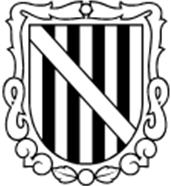 Adreça electrònica:Adreça electrònica:Adreça electrònica:Nom i llinatges:Nom i llinatges:Nom i llinatges:Nom i llinatges:DNI/NIF:DNI/NIF:DNI/NIF:DNI/NIF:Adreça de notificació o dades del mitjà preferent (posau les dades de l’opció escollida):Adreça de notificació o dades del mitjà preferent (posau les dades de l’opció escollida):Adreça de notificació o dades del mitjà preferent (posau les dades de l’opció escollida):Adreça de notificació o dades del mitjà preferent (posau les dades de l’opció escollida):Localitat:Localitat:Localitat:Codi postal:Municipi:Província:Província:Província:Telèfon:Telèfon:Fax:Fax:Adreça electrònica:Adreça electrònica:Adreça electrònica:Adreça electrònica:Nom entitatNom entitatNom entitatNom entitatNom entitatNom entitatNom entitatNom entitatNom entitatNom entitatNom entitatNom entitatNom entitatNom entitatNom entitatNom entitatNom entitatNom entitatNom entitatDomicili sucursal o oficina Domicili sucursal o oficina Domicili sucursal o oficina Domicili sucursal o oficina Domicili sucursal o oficina Domicili sucursal o oficina Domicili sucursal o oficina Domicili sucursal o oficina Domicili sucursal o oficina Domicili sucursal o oficina Domicili sucursal o oficina Domicili sucursal o oficina Domicili sucursal o oficina Domicili sucursal o oficina Domicili sucursal o oficina Domicili sucursal o oficina Domicili sucursal o oficina Domicili sucursal o oficina Domicili sucursal o oficina CODI BIC o SWIFT 2  : CODI BIC o SWIFT 2  : CODI BIC o SWIFT 2  : CODI BIC o SWIFT 2  : CODI BIC o SWIFT 2  : CODI BIC o SWIFT 2  : CODI BIC o SWIFT 2  : CODI BIC o SWIFT 2  : CODI BIC o SWIFT 2  : CODI BIC o SWIFT 2  : CODI BIC o SWIFT 2  : CODI BIC o SWIFT 2  : CODI BIC o SWIFT 2  : CODI BIC o SWIFT 2  : CODI BIC o SWIFT 2  : CODI BIC o SWIFT 2  : CODI BIC o SWIFT 2  : CODI BIC o SWIFT 2  : CODI BIC o SWIFT 2  : Dades del compte Seleccionar l’opció que corresponguiDades del compte Seleccionar l’opció que corresponguiDades del compte Seleccionar l’opció que corresponguiDades del compte Seleccionar l’opció que corresponguiDades del compte Seleccionar l’opció que corresponguiDades del compte Seleccionar l’opció que corresponguiDades del compte Seleccionar l’opció que corresponguiDades del compte Seleccionar l’opció que corresponguiDades del compte Seleccionar l’opció que corresponguiDades del compte Seleccionar l’opció que corresponguiDades del compte Seleccionar l’opció que corresponguiDades del compte Seleccionar l’opció que corresponguiDades del compte Seleccionar l’opció que corresponguiDades del compte Seleccionar l’opció que corresponguiDades del compte Seleccionar l’opció que corresponguiDades del compte Seleccionar l’opció que corresponguiDades del compte Seleccionar l’opció que corresponguiDades del compte Seleccionar l’opció que corresponguiDades del compte Seleccionar l’opció que corresponguiDades del compte Seleccionar l’opció que corresponguiDades del compte Seleccionar l’opció que corresponguiDades del compte Seleccionar l’opció que corresponguiDades del compte Seleccionar l’opció que corresponguiDades del compte Seleccionar l’opció que corresponguiDades del compte Seleccionar l’opció que corresponguiDades del compte Seleccionar l’opció que corresponguiDades del compte Seleccionar l’opció que corresponguiDades del compte Seleccionar l’opció que corresponguiDades del compte Seleccionar l’opció que corresponguiDades del compte Seleccionar l’opció que corresponguiDades del compte Seleccionar l’opció que corresponguiDades del compte Seleccionar l’opció que corresponguiDades del compte Seleccionar l’opció que corresponguiDades del compte Seleccionar l’opció que corresponguiDades del compte Seleccionar l’opció que corresponguiDades del compte Seleccionar l’opció que corresponguiDades del compte Seleccionar l’opció que corresponguiDades del compte Seleccionar l’opció que corresponguiDades del compte Seleccionar l’opció que corresponguiDades del compte Seleccionar l’opció que corresponguiDades del compte Seleccionar l’opció que corresponguiDades del compte Seleccionar l’opció que corresponguiDades del compte Seleccionar l’opció que corresponguiDades del compte Seleccionar l’opció que corresponguiDades del compte Seleccionar l’opció que corresponguiDades del compte Seleccionar l’opció que corresponguiDades del compte Seleccionar l’opció que corresponguiDades del compte Seleccionar l’opció que corresponguiDades del compte Seleccionar l’opció que corresponguiDades del compte Seleccionar l’opció que corresponguiDades del compte Seleccionar l’opció que corresponguiDades del compte Seleccionar l’opció que corresponguiDades del compte Seleccionar l’opció que corresponguiDades del compte Seleccionar l’opció que corresponguiDades del compte Seleccionar l’opció que corresponguiDades del compte Seleccionar l’opció que corresponguiDades del compte Seleccionar l’opció que corresponguiDades del compte Seleccionar l’opció que corresponguiOpció 1- IBAN DEL COMPTE3 per a comptes a Espanya:Opció 1- IBAN DEL COMPTE3 per a comptes a Espanya:Opció 1- IBAN DEL COMPTE3 per a comptes a Espanya:Opció 1- IBAN DEL COMPTE3 per a comptes a Espanya:Opció 1- IBAN DEL COMPTE3 per a comptes a Espanya:Opció 1- IBAN DEL COMPTE3 per a comptes a Espanya:Opció 1- IBAN DEL COMPTE3 per a comptes a Espanya:Opció 1- IBAN DEL COMPTE3 per a comptes a Espanya:Opció 1- IBAN DEL COMPTE3 per a comptes a Espanya:Opció 1- IBAN DEL COMPTE3 per a comptes a Espanya:Opció 1- IBAN DEL COMPTE3 per a comptes a Espanya:Opció 1- IBAN DEL COMPTE3 per a comptes a Espanya:Opció 1- IBAN DEL COMPTE3 per a comptes a Espanya:Opció 1- IBAN DEL COMPTE3 per a comptes a Espanya:Opció 1- IBAN DEL COMPTE3 per a comptes a Espanya:Opció 1- IBAN DEL COMPTE3 per a comptes a Espanya:Opció 1- IBAN DEL COMPTE3 per a comptes a Espanya:Opció 1- IBAN DEL COMPTE3 per a comptes a Espanya:Opció 1- IBAN DEL COMPTE3 per a comptes a Espanya:Opció 1- IBAN DEL COMPTE3 per a comptes a Espanya:Opció 1- IBAN DEL COMPTE3 per a comptes a Espanya:Opció 1- IBAN DEL COMPTE3 per a comptes a Espanya:Opció 1- IBAN DEL COMPTE3 per a comptes a Espanya:Opció 1- IBAN DEL COMPTE3 per a comptes a Espanya:Opció 1- IBAN DEL COMPTE3 per a comptes a Espanya:Opció 1- IBAN DEL COMPTE3 per a comptes a Espanya:Opció 1- IBAN DEL COMPTE3 per a comptes a Espanya:Opció 1- IBAN DEL COMPTE3 per a comptes a Espanya:Opció 1- IBAN DEL COMPTE3 per a comptes a Espanya:Opció 1- IBAN DEL COMPTE3 per a comptes a Espanya:Opció 1- IBAN DEL COMPTE3 per a comptes a Espanya:Opció 1- IBAN DEL COMPTE3 per a comptes a Espanya:Opció 1- IBAN DEL COMPTE3 per a comptes a Espanya:Opció 1- IBAN DEL COMPTE3 per a comptes a Espanya:Opció 1- IBAN DEL COMPTE3 per a comptes a Espanya:Opció 1- IBAN DEL COMPTE3 per a comptes a Espanya:Opció 1- IBAN DEL COMPTE3 per a comptes a Espanya:Opció 1- IBAN DEL COMPTE3 per a comptes a Espanya:Opció 1- IBAN DEL COMPTE3 per a comptes a Espanya:Opció 1- IBAN DEL COMPTE3 per a comptes a Espanya:Opció 1- IBAN DEL COMPTE3 per a comptes a Espanya:Opció 1- IBAN DEL COMPTE3 per a comptes a Espanya:Opció 1- IBAN DEL COMPTE3 per a comptes a Espanya:Opció 1- IBAN DEL COMPTE3 per a comptes a Espanya:Opció 1- IBAN DEL COMPTE3 per a comptes a Espanya:Opció 1- IBAN DEL COMPTE3 per a comptes a Espanya:Opció 1- IBAN DEL COMPTE3 per a comptes a Espanya:Opció 1- IBAN DEL COMPTE3 per a comptes a Espanya:Opció 1- IBAN DEL COMPTE3 per a comptes a Espanya:Opció 1- IBAN DEL COMPTE3 per a comptes a Espanya:Opció 1- IBAN DEL COMPTE3 per a comptes a Espanya:Opció 1- IBAN DEL COMPTE3 per a comptes a Espanya:Opció 1- IBAN DEL COMPTE3 per a comptes a Espanya:Opció 1- IBAN DEL COMPTE3 per a comptes a Espanya:Opció 1- IBAN DEL COMPTE3 per a comptes a Espanya:Opció 1- IBAN DEL COMPTE3 per a comptes a Espanya:Opció 1- IBAN DEL COMPTE3 per a comptes a Espanya:Opció 1- IBAN DEL COMPTE3 per a comptes a Espanya:País  (2 dígits)País  (2 dígits)País  (2 dígits)País  (2 dígits)Control IBAN(2 dígits)Control IBAN(2 dígits)Control IBAN(2 dígits)Control IBAN(2 dígits)Control IBAN(2 dígits)Codi entitat (4 dígits)Codi entitat (4 dígits)Codi entitat (4 dígits)Codi entitat (4 dígits)Codi entitat (4 dígits)Codi entitat (4 dígits)Codi entitat (4 dígits)Codi entitat (4 dígits)Codi oficina (4 dígits)Codi oficina (4 dígits)Codi oficina (4 dígits)Codi oficina (4 dígits)Codi oficina (4 dígits)Codi oficina (4 dígits)Codi oficina (4 dígits)Codi oficina (4 dígits)Codi oficina (4 dígits)Codi oficina (4 dígits)Codi oficina (4 dígits)DC  compte(2 dígits)DC  compte(2 dígits)DC  compte(2 dígits)DC  compte(2 dígits)DC  compte(2 dígits)Núm. compte o llibreta (10 dígits)Núm. compte o llibreta (10 dígits)Núm. compte o llibreta (10 dígits)Núm. compte o llibreta (10 dígits)Núm. compte o llibreta (10 dígits)Núm. compte o llibreta (10 dígits)Núm. compte o llibreta (10 dígits)Núm. compte o llibreta (10 dígits)Núm. compte o llibreta (10 dígits)Núm. compte o llibreta (10 dígits)Núm. compte o llibreta (10 dígits)Núm. compte o llibreta (10 dígits)Núm. compte o llibreta (10 dígits)Núm. compte o llibreta (10 dígits)Núm. compte o llibreta (10 dígits)Núm. compte o llibreta (10 dígits)Núm. compte o llibreta (10 dígits)Núm. compte o llibreta (10 dígits)Núm. compte o llibreta (10 dígits)Núm. compte o llibreta (10 dígits)Núm. compte o llibreta (10 dígits)Núm. compte o llibreta (10 dígits)Núm. compte o llibreta (10 dígits)Núm. compte o llibreta (10 dígits)Núm. compte o llibreta (10 dígits)EESSOpció 2- IBAN DEL COMPTE3 d’altres països:Opció 2- IBAN DEL COMPTE3 d’altres països:Opció 2- IBAN DEL COMPTE3 d’altres països:Opció 2- IBAN DEL COMPTE3 d’altres països:Opció 2- IBAN DEL COMPTE3 d’altres països:Opció 2- IBAN DEL COMPTE3 d’altres països:Opció 2- IBAN DEL COMPTE3 d’altres països:Opció 2- IBAN DEL COMPTE3 d’altres països:Opció 2- IBAN DEL COMPTE3 d’altres països:Opció 2- IBAN DEL COMPTE3 d’altres països:Opció 2- IBAN DEL COMPTE3 d’altres països:Opció 2- IBAN DEL COMPTE3 d’altres països:Opció 2- IBAN DEL COMPTE3 d’altres països:Opció 2- IBAN DEL COMPTE3 d’altres països:Opció 2- IBAN DEL COMPTE3 d’altres països:Opció 2- IBAN DEL COMPTE3 d’altres països:Opció 2- IBAN DEL COMPTE3 d’altres països:Opció 2- IBAN DEL COMPTE3 d’altres països:Opció 2- IBAN DEL COMPTE3 d’altres països:Opció 2- IBAN DEL COMPTE3 d’altres països:Opció 2- IBAN DEL COMPTE3 d’altres països:Opció 2- IBAN DEL COMPTE3 d’altres països:Opció 2- IBAN DEL COMPTE3 d’altres països:Opció 2- IBAN DEL COMPTE3 d’altres països:Opció 2- IBAN DEL COMPTE3 d’altres països:Opció 2- IBAN DEL COMPTE3 d’altres països:Opció 2- IBAN DEL COMPTE3 d’altres països:Opció 2- IBAN DEL COMPTE3 d’altres països:Opció 2- IBAN DEL COMPTE3 d’altres països:Opció 2- IBAN DEL COMPTE3 d’altres països:Opció 2- IBAN DEL COMPTE3 d’altres països:Opció 2- IBAN DEL COMPTE3 d’altres països:Opció 2- IBAN DEL COMPTE3 d’altres països:Opció 2- IBAN DEL COMPTE3 d’altres països:Opció 2- IBAN DEL COMPTE3 d’altres països:Opció 2- IBAN DEL COMPTE3 d’altres països:Opció 2- IBAN DEL COMPTE3 d’altres països:Opció 2- IBAN DEL COMPTE3 d’altres països:Opció 2- IBAN DEL COMPTE3 d’altres països:Opció 2- IBAN DEL COMPTE3 d’altres països:Opció 2- IBAN DEL COMPTE3 d’altres països:Opció 2- IBAN DEL COMPTE3 d’altres països:Opció 2- IBAN DEL COMPTE3 d’altres països:Opció 2- IBAN DEL COMPTE3 d’altres països:Opció 2- IBAN DEL COMPTE3 d’altres països:Opció 2- IBAN DEL COMPTE3 d’altres països:Opció 2- IBAN DEL COMPTE3 d’altres països:Opció 2- IBAN DEL COMPTE3 d’altres països:Opció 2- IBAN DEL COMPTE3 d’altres països:Opció 2- IBAN DEL COMPTE3 d’altres països:Opció 2- IBAN DEL COMPTE3 d’altres països:Opció 2- IBAN DEL COMPTE3 d’altres països:Opció 2- IBAN DEL COMPTE3 d’altres països:Opció 2- IBAN DEL COMPTE3 d’altres països:Opció 2- IBAN DEL COMPTE3 d’altres països:Opció 2- IBAN DEL COMPTE3 d’altres països:Opció 2- IBAN DEL COMPTE3 d’altres països:Opció 2- IBAN DEL COMPTE3 d’altres països: